BOARD OF MANAGEMENT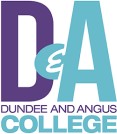 Human Resources and Development CommitteeThursday 2 May 2024 at 5.00pm Room A625, Kingsway Campus (MS Teams option available)AGENDAWELCOMEAPOLOGIESDECLARATIONS OF CONNECTION & INTERESTAPPOINTMENT OF A VICE CHAIRSTMINUTE OF THE PREVIOUS MEETING – 15 February 2024     Paper A for approvalMATTERS ARISINGPaper B for notingPEOPLE, OD & COMMUNICATIONS REPORT Paper C for informationSTREVISED PEOPLE STRATEGYPaper D & Presentation KB/STNATIONAL BARGAINING UPDATEPaper E for discussionSTSTRATEGIC RISK REGISTERPaper F for approvalSTHR METRICSPaper G for informationSTMEETING MINUTES/UPDATES-	Joint Consultation & Negotiation Forum-	Health, Safety & Wellbeing CommitteePaper H for notingDATE OF NEXT MEETING – Thursday 5 September 2024 at 5.00pm in Room A625, Kingsway CampusDATE OF NEXT MEETING – Thursday 5 September 2024 at 5.00pm in Room A625, Kingsway Campus